О внесении изменений в постановление администрациимуниципального района Клявлинский Самарской области от 27.02.2020 г. № 84 «Об утверждении Порядка проверки документов в целях подтверждения правильности составления и достоверности содержащихся в них сведений, предоставляемых сельскохозяйственными товаропроизводителями, осуществляющими свою деятельность на территории муниципального района Клявлинский Самарской области, при оформлении субсидий на возмещение части затрат на проведение агротехнологических работ, повышение уровня экологической безопасности сельскохозяйственного производства, а также на повышение плодородия и качества почв»В рамках реализации переданных государственных полномочий по поддержке сельскохозяйственного производства, в соответствии с Законом Самарской области от 03.04.2009 № 41-ГД «О наделении органов местного самоуправления на территории Самарской области отдельными государственными полномочиями по поддержке сельскохозяйственного производства», постановлением Правительства Самарской области от 07.02.2024 № 69 «О внесении изменений в отдельные постановления Правительства Самарской области» от 12.02.2013 № 30 «О мерах, направленных на поддержку сельскохозяйственного производства за счёт средств областного бюджета, в том числе формируемых за счёт поступающих в областной бюджет средств федерального бюджета» и в целях приведения в соответствие с действующим законодательством нормативных правовых актов муниципального района Клявлинский, администрация муниципального района Клявлинский Самарской области ПОСТАНОВЛЯЕТ:Внести в постановление администрации муниципального района Клявлинский Самарской области от 27.02.2020 г. № 84 «Об утверждении Порядка проверки документов в целях подтверждения правильности составления и достоверности содержащихся в них сведений, предоставляемых сельскохозяйственными товаропроизводителями, осуществляющими свою деятельность на территории муниципального района Клявлинский Самарской области, при оформлении субсидий на возмещение части затрат на проведение агротехнологических работ, повышение уровня экологической безопасности сельскохозяйственного производства, а также на повышение плодородия и качества почв»  (далее – Постановление) следующие изменения:в наименовании Постановления и далее по тексту слова «документов в целях подтверждения правильности составления и достоверности содержащихся в них сведений, предоставляемых сельскохозяйственными товаропроизводителями, осуществляющими свою деятельность на территории муниципального района Клявлинский Самарской области, при оформлении субсидий на возмещение части затрат на проведение агротехнологических работ, повышение уровня экологической безопасности сельскохозяйственного производства, а также на повышение плодородия и качества почв» заменить словами «правильности составления документов, предоставляемых сельскохозяйственными товаропроизводителями, осуществляющими свою деятельность на территории муниципального района Клявлинский Самарской области, в целях получения субсидий на возмещение части затрат на поддержку проведения агротехнологических работ, повышение уровня экологической безопасности сельскохозяйственного производства, а также на повышение плодородия и качества почв, подтверждения достоверности содержащихся в них сведений»;в Порядке проверки документов в целях подтверждения правильности составления и достоверности содержащихся в них сведений, предоставляемых сельскохозяйственными товаропроизводителями, осуществляющими свою деятельность на территории муниципального района Клявлинский Самарской области, при оформлении субсидий на возмещение части затрат на проведение агротехнологических работ, повышение уровня экологической безопасности сельскохозяйственного производства, а также на повышение плодородия и качества почв:в наименовании слова «документов в целях подтверждения правильности составления и достоверности содержащихся в них сведений, предоставляемых сельскохозяйственными товаропроизводителями, осуществляющими свою деятельность на территории муниципального района Клявлинский Самарской области, при оформлении субсидий на возмещение части затрат на проведение агротехнологических работ, повышение уровня экологической безопасности сельскохозяйственного производства, а также на повышение плодородия и качества почв» заменить словами «правильности составления документов, предоставляемых сельскохозяйственными товаропроизводителями, осуществляющими свою деятельность на территории муниципального района Клявлинский Самарской области, в целях получения субсидий на возмещение части затрат на поддержку проведения агротехнологических работ, повышение уровня экологической безопасности сельскохозяйственного производства, а также на повышение плодородия и качества почв, подтверждения достоверности содержащихся в них сведений»Порядок проверки правильности составления документов, предоставляемых сельскохозяйственными товаропроизводителями, осуществляющими свою деятельность на территории муниципального района Клявлинский Самарской области, в целях получения субсидий на возмещение части затрат на поддержку проведения агротехнологических работ, повышение уровня экологической безопасности сельскохозяйственного производства, а также на повышение плодородия и качества почв, подтверждения достоверности содержащихся в них сведений (далее - Порядок) изложить в новой редакции согласно приложению к настоящему постановлению.Опубликовать настоящее постановление в газете «Вести муниципального района Клявлинский Самарской области» и разместить его в информационно-телекоммуникационной сети «Интернет» на официальном сайте администрации муниципального района Клявлинский.Настоящее постановление вступает в силу со дня его официального опубликования и распространяется на правоотношения, возникшие с 08 февраля 2024 года.Контроль за выполнением настоящего постановления возложить на заместителя Главы района по сельскому хозяйству – руководителя управления сельского хозяйства  Абаева В.А.Исайчева Е.В.ПРИЛОЖЕНИЕк постановлению администрации муниципального района КлявлинскийСамарской областиот  22.02.2024 г. № 87
ПОРЯДОКпроверки правильности составления документов, предоставляемых сельскохозяйственными товаропроизводителями, осуществляющими свою деятельность на территории муниципального района Клявлинский Самарской области, в целях получения субсидий на возмещение части затрат на поддержку проведения агротехнологических работ, повышение уровня экологической безопасности сельскохозяйственного производства, а также на повышение плодородия и качества почв, подтверждения достоверности содержащихся в них сведений     Настоящий Порядок устанавливает механизм проверки правильности составления документов в целях подтверждения достоверности содержащихся в них сведений, предоставляемых сельскохозяйственными товаропроизводителями (за исключением граждан, ведущих личное подсобное хозяйство, и сельскохозяйственных кредитных потребительских кооперативов), признанными таковыми в соответствии с частью 1 и пунктами 2, 3 части 2 статьи 3 Федерального закона "О развитии сельского хозяйства", осуществляющими производство продукции растениеводства на посевных площадях, расположенных на территории муниципального района Клявлинский Самарской области (далее – участники отбора),  в целях получения субсидий на возмещение части затрат на поддержку проведения агротехнологических работ, повышение уровня экологической безопасности сельскохозяйственного производства, а также на повышение плодородия и качества почв на посевной площади, занятой зерновыми, зернобобовыми, масличными (за исключением рапса и сои) и кормовыми сельскохозяйственными культурами (далее соответственно – агротехнологические работы, субсидии) в министерство сельского хозяйства и продовольствия Самарской области (далее - министерство).   Настоящий Порядок разработан в соответствии с Порядком предоставления субсидий за счет средств областного бюджета сельскохозяйственным товаропроизводителям, осуществляющим свою деятельность на территории Самарской области, на возмещение части затрат на поддержку проведения агротехнологических работ, повышение уровня экологической безопасности сельскохозяйственного производства, а также на повышение плодородия и качества почв, утвержденным постановлением Правительства Самарской области от 12.02.2013 № 30 «О мерах, направленных на поддержку сельскохозяйственного производства за счет средств областного бюджета, в том числе формируемых за счет поступающих в областной бюджет средств федерального бюджета» в целях реализации государственной программы Самарской области «Развитие сельского хозяйства и регулирование рынков сельскохозяйственной продукции, сырья и продовольствия Самарской области», утвержденной постановлением Правительства Самарской области от 14.11.2013 N 624 (далее — Порядок предоставления субсидий).   Проверку правильности составления документов и подтверждение достоверности содержащихся в них сведений, осуществляет Управление сельского хозяйства администрации муниципального района Клявлинский Самарской области (далее -  орган местного самоуправления).В целях подтверждения органом местного самоуправления правильности составления документов, на возмещение части затрат на поддержку проведения агротехнологических работ на посевной площади, занятой зерновыми, зернобобовыми, масличными (за исключением рапса и сои) и кормовыми сельскохозяйственными культурами, указанных в абзаце третьем пункта 2.2, абзаце третьем пункта 2.3 Порядка предоставления субсидий, и достоверности содержащихся в них сведений участники отбора представляют в орган местного самоуправления документы, актуальные на дату обращения участника отбора, указанные в п.2.4 Порядка предоставления субсидий.Итогом проверки является:подтверждение правильности составления документов, указанных в абзаце третьем пункта 2.2, абзаце третьем пункта 2.3 Порядка предоставления субсидий и достоверности содержащихся в них сведений.Орган местного самоуправления осуществляет:регистрацию заявления о подтверждении правильности составления документов и достоверности содержащихся в них сведений (далее - заявление), заверенное участником отбора по форме согласно приложению к настоящему Порядку в день его поступления в специальном журнале, листы которого должны быть пронумерованы, прошнурованы, скреплены печатью органа местного самоуправления;комиссионное рассмотрение документов, предусмотренных пунктом 4 настоящего Порядка в течение 3 (трех) рабочих дней со дня регистрации заявления.Комиссия, в целях рассмотрения документов, предусмотренных пунктом 4 настоящего Порядка, создается отдельным распоряжением администрации муниципального района Клявлинский Самарской области.Решение комиссии о правильности составления документов, указанных в абзаце третьем пункта 2.2, абзаце третьем пункта 2.3  Порядка предоставления субсидий и достоверности содержащихся в них сведений, отражается в протоколе заседания комиссии.7. Основаниями для отказа в подтверждении правильности составления документов и достоверности содержащихся в них сведений, являются:наличие ошибок в расчетах и (или) недостоверность представленной информации, в прилагаемых документах;представление документов не в полном объеме и (или) не соответствующих требованиям Порядка предоставления субсидий.8. В случае принятия решения об отказе в подтверждении правильности составления документов и достоверности содержащихся в них сведений, представленные участником отбора документы подлежат возврату с мотивированным отказом (в письменной форме) в течении 3 (трех) рабочих дней со дня принятия решения комиссии.Участник отбора после устранения причин, послуживших основанием для отказа в подтверждении правильности составления документов и достоверности содержащихся в них сведений, вправе вновь обратиться в орган местного самоуправления с заявлением.9. В случае принятия органом местного самоуправления решения о подтверждении правильности составления документов, указанных в абзаце третьем пункта 2.2, абзаце третьем пункта 2.3  Порядка предоставления субсидий и достоверности содержащихся в них сведений, вышеуказанные документы подлежат возврату участнику отбора не позднее трех рабочих дней со дня принятия решения комиссии, в целях дальнейшего представления в министерство для получения субсидии. 10. В случае принятия министерством решения об отказе в предоставлении субсидии участнику отбора, представленные в орган местного самоуправления документы на подтверждение правильности составления и достоверности содержащихся в них сведений, подлежат возврату.11. Копии документов, указанные в пункте 4 настоящего Порядка, передаются в порядке делопроизводства для помещения в дело (формирования дела) в отдел бухгалтерского учета и отчетности администрации муниципального района Клявлинский.ЗАЯВЛЕНИЕВ   соответствии  с Порядком предоставления субсидий за счет средств областного бюджета сельскохозяйственным товаропроизводителям, осуществляющим свою деятельность на территории Самарской области, на возмещение части затрат на поддержку проведения агротехнологических работ, повышение уровня экологической безопасности сельскохозяйственного производства, а также на повышение плодородия и качества почв, утвержденным постановлением Правительства Самарской области от 12.02.2013 № 30 «О мерах, направленных на поддержку сельскохозяйственного производства за счет средств областного бюджета, в том числе формируемых за счет поступающих в областной бюджет средств федерального бюджета» (далее – Порядок предоставления субсидий), Порядком проверки правильности составления документов, предоставляемых сельскохозяйственными товаропроизводителями, осуществляющими свою деятельность на территории муниципального района Клявлинский Самарской области, в целях получения субсидий на возмещение части затрат на поддержку проведения агротехнологических работ, повышение уровня экологической безопасности сельскохозяйственного производства, а также на повышение плодородия и качества почв, подтверждения достоверности содержащихся в них сведений, утвержденным Постановлением администрации муниципального района Клявлинский Самарской области от  27.02.2020 № 84 (далее - Порядок),  прошу подтвердить правильность составления документов и достоверность содержащихся в них сведений. 1.	Настоящим заявлением подтверждаю достоверность информации (сведений), содержащейся в представленных документах или их копиях.2.	 Прилагаемые к настоящему заявлению документы не подтверждают затраты, ранее возмещенные в соответствии с действующим законодательством, а также затраты, понесенные за счет предоставленных грантов.Приложение (опись прилагаемых документов):1._______________________.2._______________________. 3._______________________ и т.д.Руководитель участника отбора              ________________                _____________                                              (подпись)                      (И.О.Фамилия)М.П. (при наличии)Дата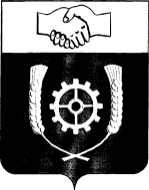 РОССИЙСКАЯ ФЕДЕРАЦИЯАДМИНИСТРАЦИЯМУНИЦИПАЛЬНОГО РАЙОНАКЛЯВЛИНСКИЙСамарской областиПОСТАНОВЛЕНИЕ22.02.2024 г. № 87     Глава муниципального      района Клявлинский                                     П.Н. КлимашовПриложение к Порядку проверки правильности составления документов, предоставляемых сельскохозяйственными товаропроизводителями, осуществляющими свою деятельность на территории муниципального района Клявлинский Самарской области, в целях получения субсидий на возмещение части затрат на поддержку проведения агротехнологических работ, повышение уровня экологической безопасности сельскохозяйственного производства, а также на повышение плодородия и качества почв, подтверждения достоверности содержащихся в них сведенийВ Управление сельского хозяйства администрации муниципального района Клявлинский Самарской областиот ________________________________(наименование участника отбора)________________________________       ________________________________(местонахождение участника отбора)________________________________(контактные данные)________________________________(адрес электронной почты)       ________________________________(ИНН, ОКТМО)